Опишите формула расчета индекса плотности телаКакой индекс используется для оценки упитанности детей?3. Напишите назначение антропометрических инструментов:Антропометр Мартина ________________________________________________________Вертеброметр ________________________________________________________________Большой толстотный циркуль ___________________________________________________Скользящий циркуль ___________________________________________________________Калипер-циркуль______________________________________________________________4. Задача: В результате антропометрического обследования получены следующие данные: длина тела- 157,5 см масса тела – 44,9 кг диаметр плеч – 34,7 см окружность грудной клетки – 77 см диаметр таза – 24,5 см Вопрос 1: Рассчитайте индексы Пинье, Кетле-II, Таннера.Вопрос 2: Определите тип телосложения, учитывая, что обследована женщина.Ответ 1:Ответ 2: 5. Оцените карту биоимпедансометрии, определите и обоснуйте пол обследуемого 5. 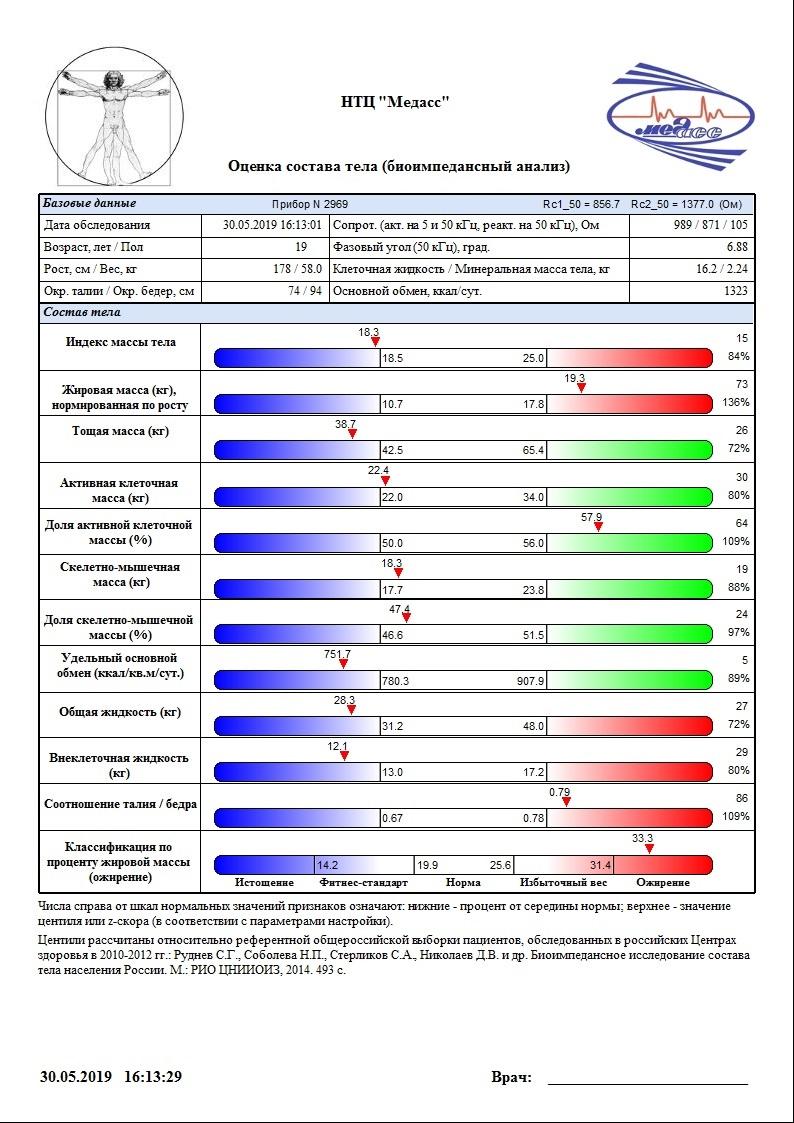 